THE NEWTON-RAPHSON METHODThe Newton- Raphson method can be used to find numerical solutions to equations of the form . You need to be able to differentiate  in order to use this method.The Newton- Raphson formula is:Example 1 Recall that in lesson 1 we saw that the function  has a root, , in the interval .Using  as a first approximation to, apply the Newton-Raphson procedure three times to find a better approximation to  which, in this case, will be accurate to 7 decimal places.Example 2 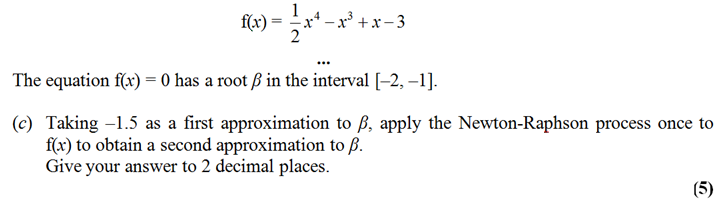 Example 3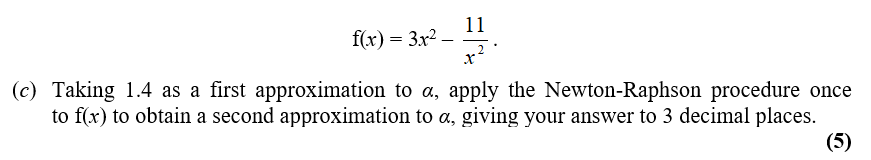 When does Newton-Raphson fail?